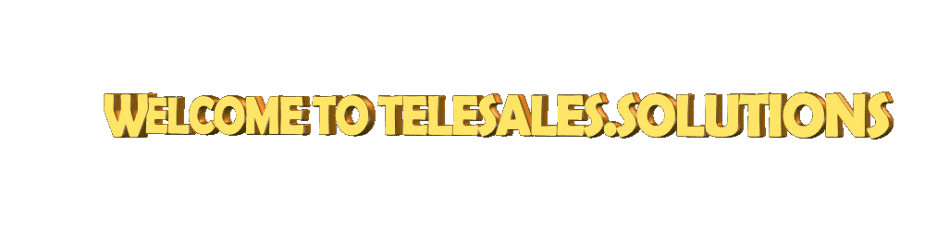 E-MAILS TARGETCámara Argentina de la Construccióncac@camarco.org.arCámara Argentina de Comercio y Serviciosipcac@cac.com.arhttps://www.directory.com.arhttps://www.redcame.org.ar/mapa/https://www.cancilleria.gob.ar/es/argentinatradenet/promocion-comercial/oferta-exportable/camaras-empresariales-y-organismos-argentinoshttps://www.adimra.org.ar/camaras-sectorialeshttps://cace.org.ar/socios/directorio-de-socios/https://www.camaraargentina.com/directorio-de-asociadoshttps://www.cadieel.org.ar/asociado/todos-los-asociados/https://ccguangdong.com/https://www.peruenargentina.com.ar/page-items.php?alias=entidades-argentinasEmbajadas http://www.argentinaviajera.com.ar/internacionales/https://cancilleria.gob.ar/es/representacionesSENADORES   https://www.senado.gob.ar/senadores/listados/listaSenadoResDIPUTADOS   https://www.hcdn.gob.ar/diputados/listadip.htmlLISTADO INTERNACIONAL DE BANCOShttps://greeninterbanks.com/listofbanks.htmLISTADO DE MULTINACIONALEShttps://en.wikipedia.org/wiki/List_of_multinational_corporationshttps://en.wikipedia.org/wiki/Category:Multinational_companies_by_country